Uvodna konferencija projekta „STEM – moje obrazovanje“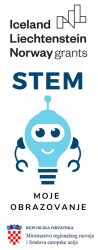 Uvodna konferencija projekta održana je u OŠ Josipa Kozarca u Semeljcima 21. listopada 2022. god., a nazočili su joj zamjenik župana Josip Miletić, pročelnica Upravnog odjela za obrazovanje i mlade Miranda Glavaš Kul, načelnik općine Semeljci Grga Lončarević, načelnica općine Trnava Irena Mikić Brezina, zamjenik gradonačelnika grada Đakova Antun Galić, ravnateljice partnerskih škola  te ostali uzvanici. Posebno obraćanje pripremio je  i predstavnik norveškog partnera Apenhet AS iz Osla putem video-poziva.Otvarajući konferenciju, Ružica Primorac, ravnateljica škole nositeljice projekta, istaknula je važnost bespovratnih sredstava bez kojih provedba ovakvih projekata nije moguća. Projekt „STEM – moje obrazovanje“ vrijedan je nešto više od 2.067.000 kuna (blizu 275.000 eura). Projekt ima za cilj unaprjeđenje STEM vještina učitelja i drugih odgojno-obrazovnih radnika te učenika, razvijanje IKT kompetencija učenika i poboljšanje sposobnosti učitelja u podučavanju i funkcionalnosti upotrebe IKT u odgojno-obrazovnom procesu. Ravnateljice partnerskih škola, Katica Vračević i Nada Denić, istaknule su zadovoljstvo sudjelovanja u projektu, te naglasile aktivnosti koje će omogućiti učiteljima da svojim učenicima pruže modernizirani pristup učenju i poučavanju. Aktivnosti koje će se provoditi, provest će se kupnjom opreme,  te edukacijama i radionicama kroz koje će  poboljšati STEM vještine. Zamjenik župana i pročelnica u svojim govorima su istaknuli kako Županija ima za cilj razvijati vještine i kompetencije darovite djece zbog kojih su i pokrenuti razni projekti u Đakovu, Dalju i Semeljcima. Izuzetno je važno pronaći model kojim bi se dodatno pomoglo u usavršavanju i učenju, osobito u STEM području, a jedan od načina je suradnja s Kraljevinom Norveškom koja se kao donator uključila u ovaj projekt.